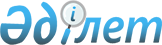 О некоторых вопросах деятельности акционерного общества "Фонд устойчивого развития "Қазына"
					
			Утративший силу
			
			
		
					Постановление Правительства Республики Казахстан от 15 сентября 2006 года N 873. Утратило силу постановлением Правительства Республики Казахстан от 12 ноября 2008 года N 1048.       Сноска. Утратило силу постановлением Правительства РК от 12.11.2008 N 1048 .       Правительство Республики Казахстан ПОСТАНОВЛЯЕТ: 

      1. Внести в постановление Правительства Республики Казахстан от 15 апреля 2006 года N 286 "О мерах по реализации Указа Президента Республики Казахстан от 16 марта 2006 года N 65" следующее дополнение: 

      в Меморандуме об основных принципах деятельности акционерного общества "Фонд устойчивого развития "Қазына", утвержденном указанным постановлением: 

      в разделе 7 "Взаимоотношения между АО "Қазына" и Компаниями": 

      абзац второй дополнить предложением вторым следующего содержания: 

      "Двое членов Советов директоров (Наблюдательного совета) Компаний избираются АО "Қазына" по рекомендации Правительства Республики Казахстан.". 

      2. Рекомендовать акционерному обществу "Фонд устойчивого развития "Қазына" избрать в составы советов директоров некоторых акционерных обществ и наблюдательного совета товарищества с ограниченной ответственностью должностных лиц согласно приложению 1 к настоящему постановлению. 

      3. Признать утратившими силу некоторые решения Правительства Республики Казахстан согласно приложению 2 к настоящему постановлению. 

      4. Настоящее постановление вводится в действие со дня подписания.       Премьер-Министр 

   Республики Казахстан 

Приложение 1 к        

постановлению Правительства 

Республики Казахстан    

от 15 сентября 2006 года N 873  Должностные лица, 

рекомендуемые к избранию в составы советов директоров 

некоторых акционерных обществ и наблюдательного 

совета товарищества с ограниченной ответственностью       1. Акционерное общество "Национальный инновационный фонд": 

      Куанганов Фархад Шаймуратович - вице-министр образования и науки Республики Казахстан 

      Бишимбаев Куандык Валиханович - вице-министр индустрии и торговли Республики Казахстан. 

      Сноска. Пункт 1 с изменениями, внесенными постановлением Правительства РК от 29 мая 2007 года N 432 . 

      2. Акционерное общество "Инвестиционная компания: Инвестиционный фонд Казахстана": 

      Супрун Виктор Васильевич - вице-министр экономики и бюджетного планирования Республики Казахстан; 

      Бишимбаев Куандык Валиханович - вице-министр индустрии и торговли Республики Казахстан. 

      Сноска. Пункт 2 с изменениями, внесенными постановлениями Правительства РК от 26 марта 2007 года N 229 ; от 29 мая 2007 года N 432 . 

      3. Акционерное общество "Центр маркетингово-аналитических исследований": 

      Кусаинов Марат Апсеметович - вице-министр экономики и бюджетного планирования Республики Казахстан; 

      Жошыбаев Рапиль Сейтханович - заместитель Министра иностранных дел Республики Казахстан. 

      4. Акционерное общество "Фонд развития малого предпринимательства": 

      Супрун Виктор Васильевич - вице-министр экономики и бюджетного планирования Республики Казахстан; 

      Керимбеков Арсен Жакашевич - директор Департамента развития предпринимательства Министерства индустрии и торговли Республики Казахстан 

      Сноска. Пункт 4 с изменениями, внесенными постановлениями Правительства РК от 26 марта 2007 года N 229 ; от 21 августа 2007 года N 717 . 

      5. Акционерное общество "Государственная страховая корпорация по страхованию экспортных кредитов и инвестиций": 

      Ергожин Даулет Едилович - вице-министр финансов Республики Казахстан; 

      Кабиева Дамегуль Набиевна - директор Департамента развития торговой политики и вступления во Всемирную торговую организацию Министерства индустрии и торговли Республики Казахстан. 

      Сноска. Пункт 5 с изменениями, внесенными постановлениями Правительства РК от 26 марта 2007 года N 229 ; от 29 мая 2007 года N 432 . 

      6. Товарищество с ограниченной ответственностью "Казахстанский центр содействия инвестициям": 

      Жошыбаев Рапиль Сейтханович - заместитель Министра иностранных дел Республики Казахстан; 

      Нурашев Тимур Бекбулатович - председатель Комитета по инвестициям Министерства индустрии и торговли Республики Казахстан. 

Приложение 2 к        

постановлению Правительства 

Республики Казахстан    

от 15 сентября 2006 года N 873  

  Перечень утративших силу некоторых решений 

Правительства Республики Казахстан       1. Пункт 2 постановления Правительства Республики Казахстан от 17 августа 1999 года N 1175 "О Совете директоров акционерного общества "Фонд развития малого предпринимательства". 

      2. Постановление Правительства Республики Казахстан от 17 августа 2002 года N 914 "О внесении изменения в постановление Правительства Республики Казахстан от 17 августа 1999 года N 1175". 

      3. Абзац четвертый пункта 1 постановления Правительства Республики Казахстан от 7 мая 2003 года N 432 "О внесении изменений в постановление Правительства Республики Казахстан от 17 августа 1999 года N 1175". 

      4. Постановление Правительства Республики Казахстан от 18 июля 2003 года N 719 "О некоторых вопросах состава Совета директоров акционерного общества "Инвестиционный фонд Казахстана". 

      5. Постановление Правительства Республики Казахстан от 21 июля 2003 года N 721 "О некоторых вопросах акционерного общества "Национальный инновационный фонд". 

      6. Постановление Правительства Республики Казахстан от 18 августа 2003 года N 821 "О составе совета директоров акционерного общества "Государственная страховая корпорация по страхованию экспортных кредитов и инвестиций". 

      7. Постановление Правительства Республики Казахстан от 26 сентября 2003 года N 981 "О некоторых вопросах акционерного общества "Центр маркетингово-аналитических исследований". 

      8. Постановление Правительства Республики Казахстан от 29 ноября 2003 года N 1217 "О внесении изменений в постановление Правительства Республики Казахстан от 17 августа 1999 года N 1175". 

      9. Абзацы третий и четвертый пункта 3 изменений и дополнений, которые вносятся в некоторые решения Правительства Республики Казахстан, утвержденных постановлением Правительства Республики Казахстан от 21 мая 2004 года N 570 "О внесении изменений и дополнений в некоторые решения Правительства Республики Казахстан" (САПП Республики Казахстан, 2004 г., N 22, ст. 284). 

      10. Подпункты 1), 3), 4) и 5) пункта 1 постановления Правительства Республики Казахстан от 26 июля 2004 года N 791 "О внесении изменений в некоторые решения Правительства Республики Казахстан по вопросам о составах советов директоров акционерных обществ - национальных компаний и институтов развития" (САПП Республики Казахстан, 2004 г., N 28, ст. 370). 

      11. Пункты 1 и 2 изменений и дополнений, которые вносятся в некоторые решения Правительства Республики Казахстан, утвержденных постановлением Правительства Республики Казахстан от 3 августа 2004 года N 827 "О внесении изменений и дополнений в некоторые решения Правительства Республики Казахстан". 

      12. Постановление Правительства Республики Казахстан от 18 ноября 2004 года N 1214 "О внесении изменения в постановление Правительства Республики Казахстан от 18 августа 2003 года N 821". 

      13. Постановление Правительства Республики Казахстан от 24 декабря 2004 года N 1358 "О внесении изменений в постановление Правительства Республики Казахстан от 21 июля 2003 года N 721". 

      14. Постановление Правительства Республики Казахстан от 2 февраля 2005 года N 85 "О внесении изменения в постановление Правительства Республики Казахстан от 21 июля 2003 года N 721". 

      15. Пункты 1, 3 и 5 изменений и дополнений, которые вносятся в некоторые решения Правительства Республики Казахстан, утвержденных постановлением Правительства Республики Казахстан от 19 марта 2005 года N 250 "О внесении изменений и дополнений в некоторые решения Правительства Республики Казахстан" (САПП Республики Казахстан, 2005 г., N 13, ст. 140). 

      16. Постановление Правительства Республики Казахстан от 3 мая 2005 года N 417 "О внесении изменения в постановление Правительства Республики Казахстан от 17 августа 1999 года N 1175". 

      17. Постановление Правительства Республики Казахстан от 29 сентября 2005 года N 967 "О внесении изменения в постановление Правительства Республики Казахстан от 17 августа 1999 года N 1175". 

      18. Постановление Правительства Республики Казахстан от 20 октября 2005 года N 1050 "О внесении изменения в постановление Правительства Республики Казахстан от 17 августа 1999 года N 1175". 

      19. Постановление Правительства Республики Казахстан от 1 ноября 2005 года N 1090 "О внесении изменений в постановление Правительства Республики Казахстан от 17 августа 1999 года N 1175". 
					© 2012. РГП на ПХВ «Институт законодательства и правовой информации Республики Казахстан» Министерства юстиции Республики Казахстан
				